Lección 5: Restemos con objetosUsemos fichas para restar.Calentamiento: Cuántos ves: Resta¿Cuántos ves?
¿Cómo lo sabes?, ¿qué ves?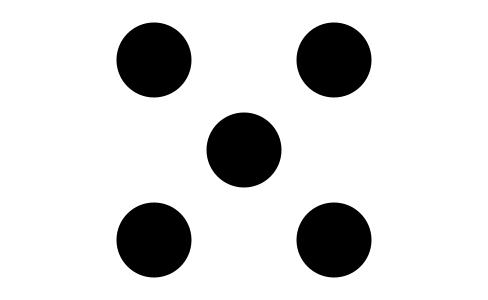 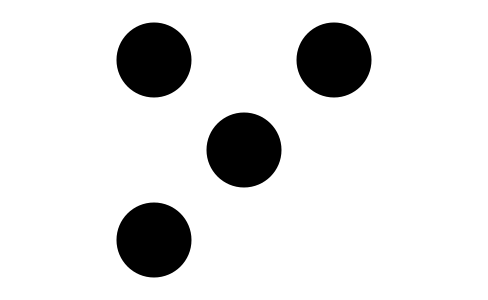 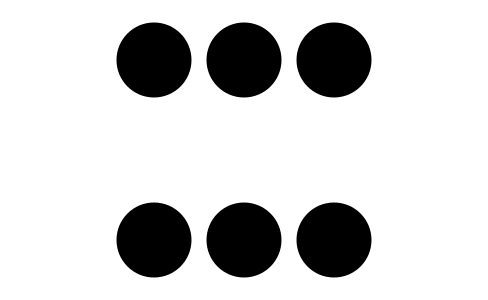 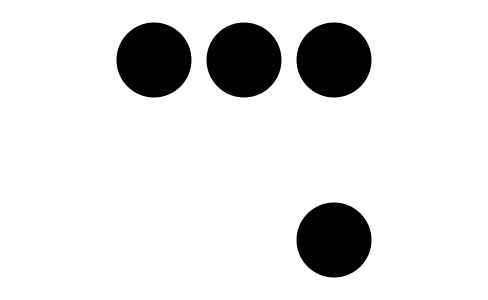 5.1: Restemos fichasCuenta y separa 8 fichas.
Quita 3 fichas.


Quedan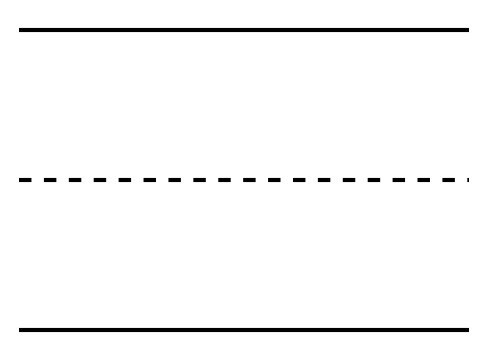 


fichas.Cuenta y separa 10 fichas.
Quita 6 fichas.


Quedan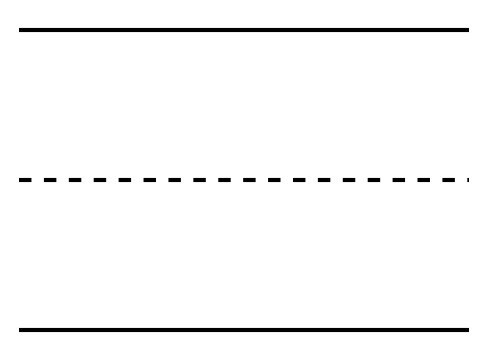 


fichas.Cuenta y separa 7 fichas.
Quita 1 ficha.


Quedan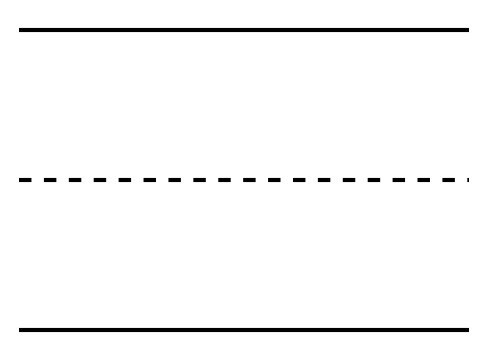 


fichas.Cuenta y separa 9 fichas.
Quita 3 fichas.


Quedan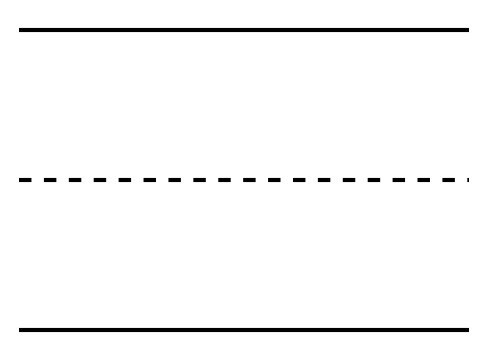 


fichas.5.2: Conozcamos “Tableros de 5: Resta”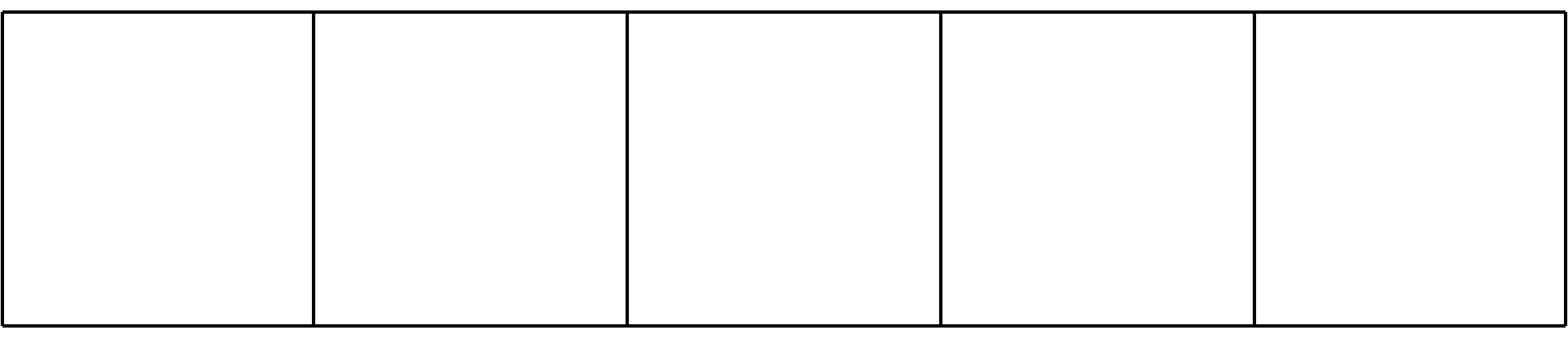 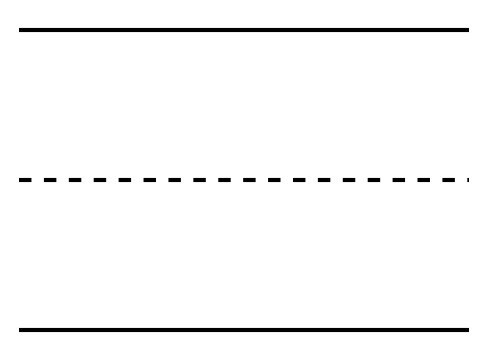 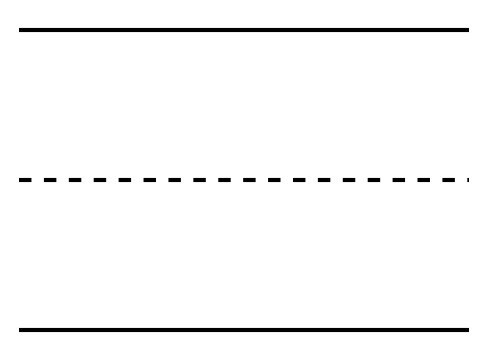 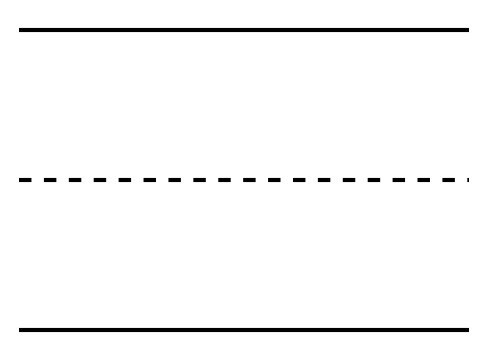 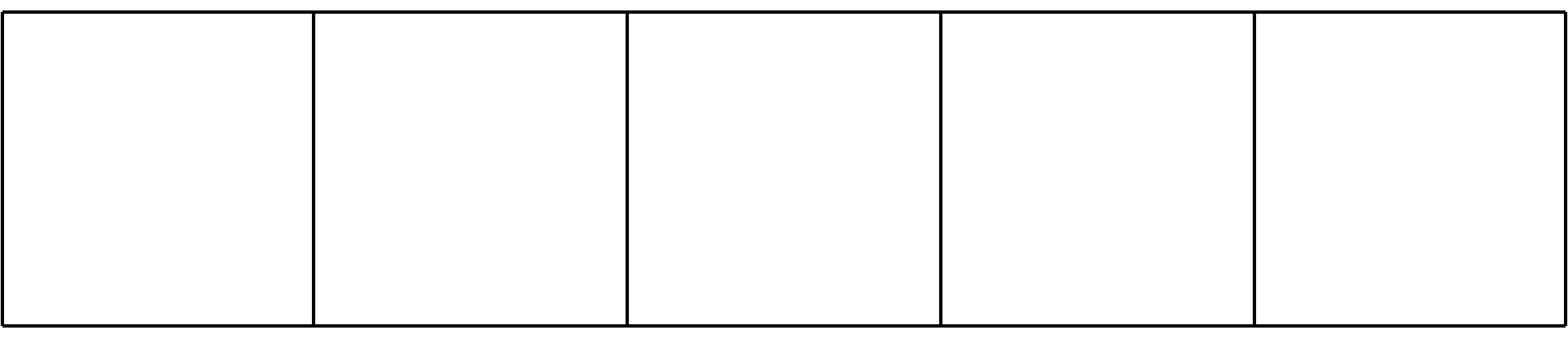 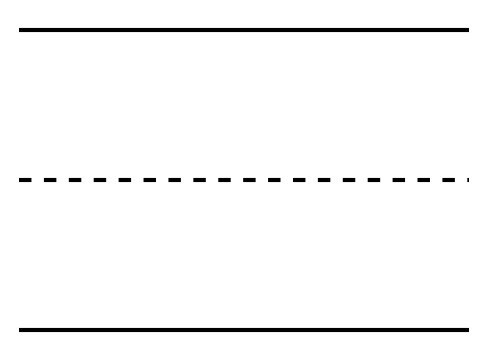 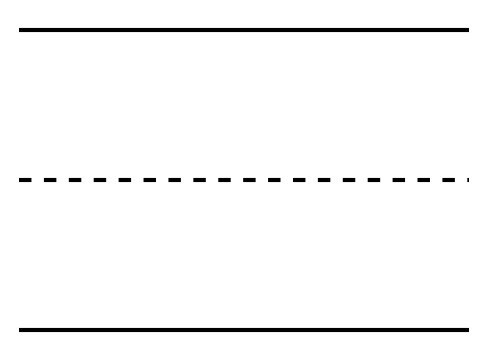 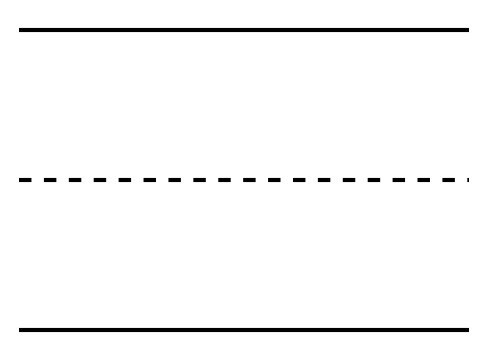 5.3: Centros: Momento de escogerEscoge un centro.Tableros de 5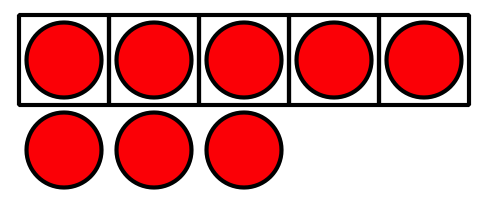 Lanza y suma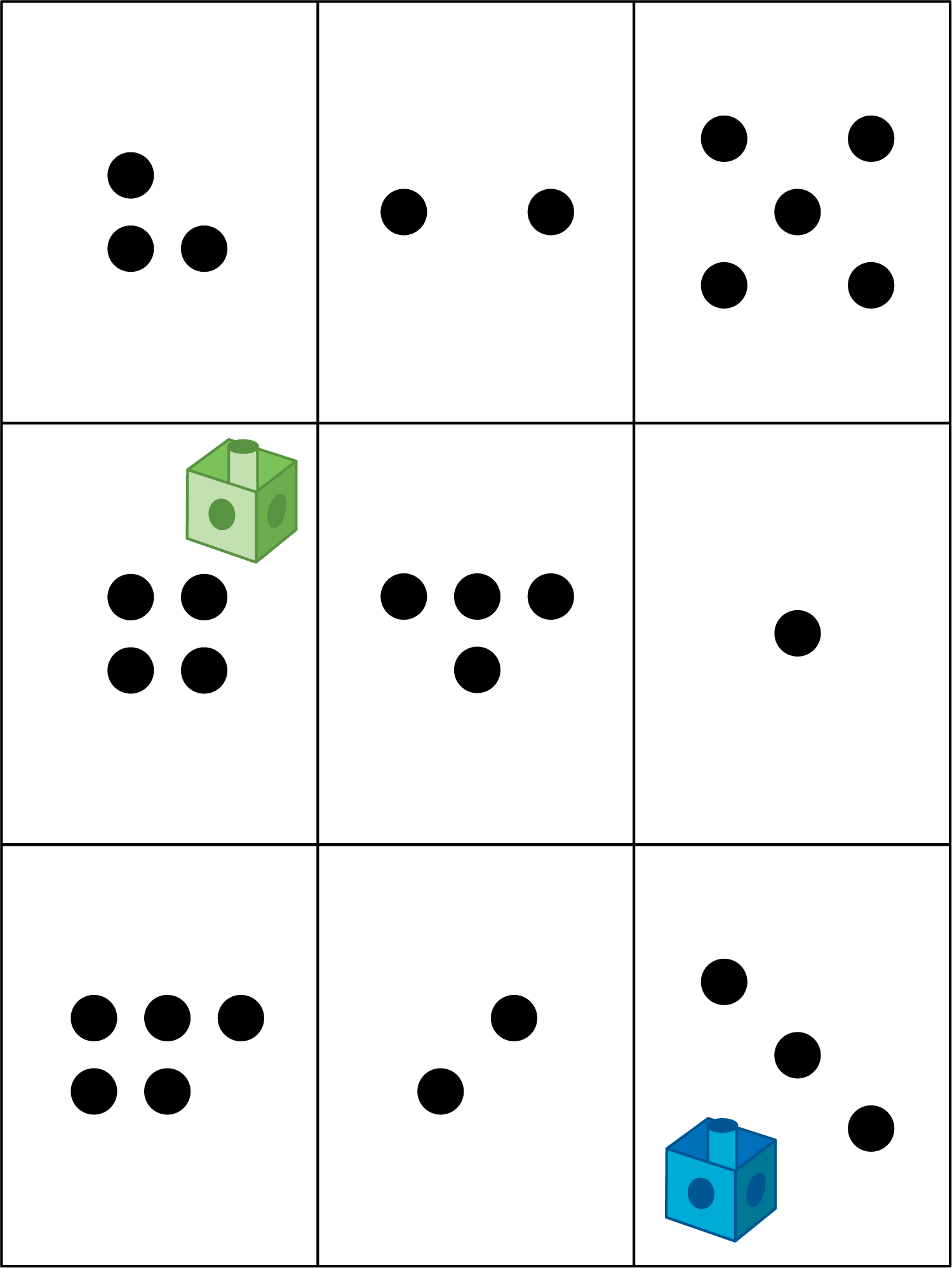 Mi mate-libreta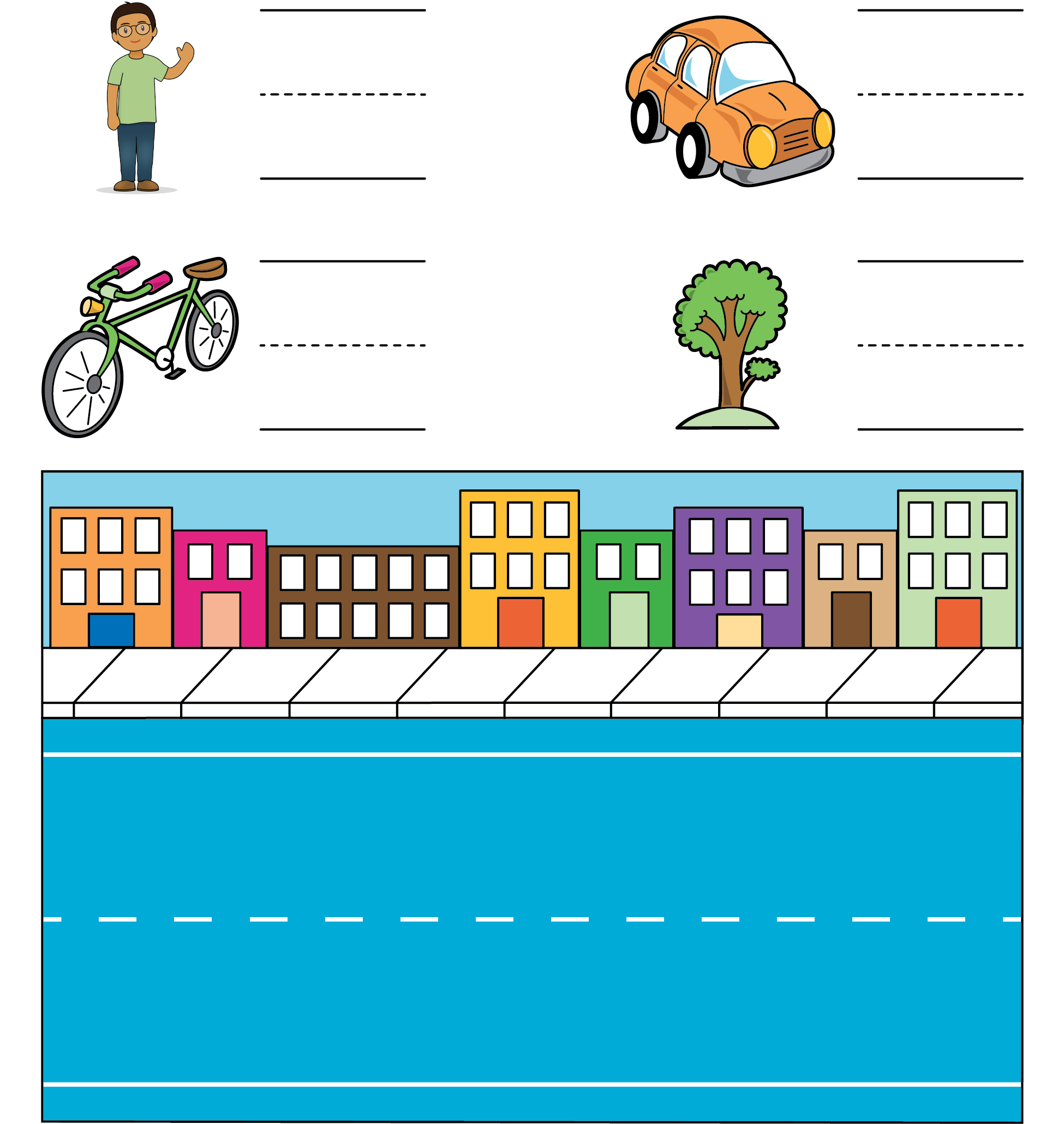 Haz una como la mía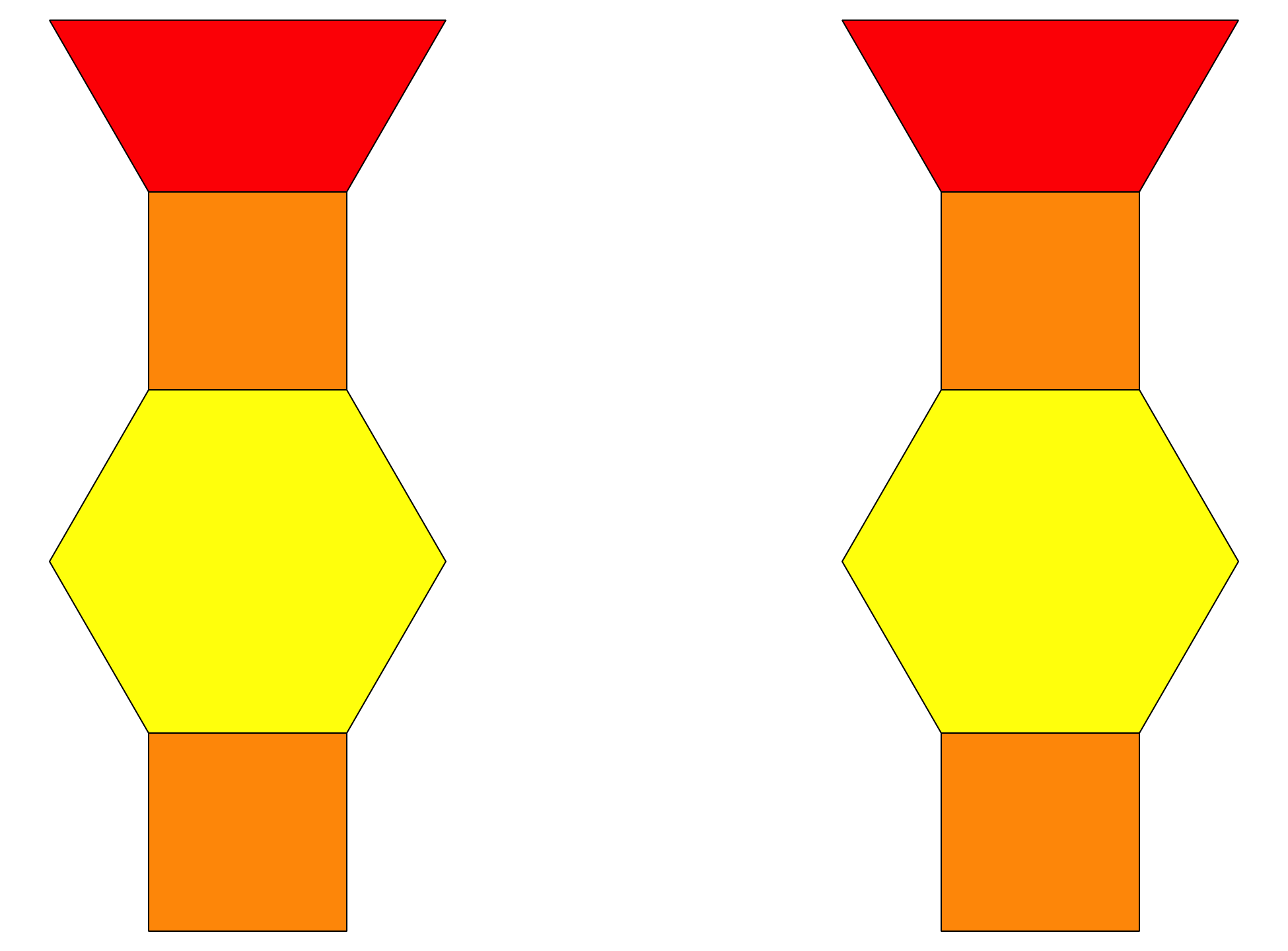 Section SummarySection Summary En esta sección, contamos dos grupos de cosas para descubrir cuántos hay en total.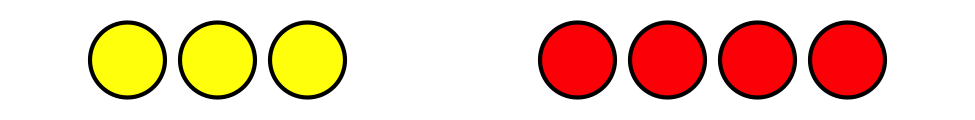 3 fichas amarillas y 4 fichas rojas es 7 fichas.3 y 4 es 7.Agregamos más cosas y descubrimos cuántas había en total.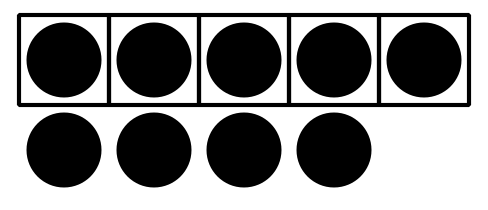 Había 5 fichas en el tablero de 5 y agregamos 4 fichas más.5 y 4 es 9.Restamos, o quitamos, algunas cosas y descubrimos cuántas quedaban.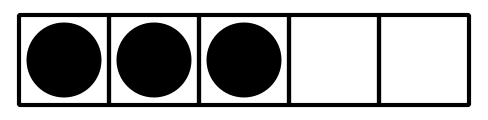 Había 5 fichas en el tablero de 5 y quitamos 2 de ellas.5 quitando 2 es 3.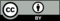 © CC BY 2021 Illustrative Mathematics®